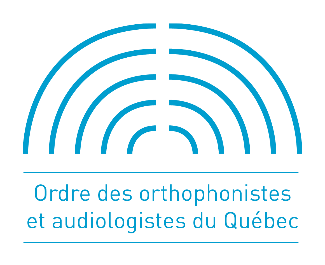 PORTFOLIO 2019 - 2020Mon Bilan (à ne pas compléter si déjà réalisé et téléchargé de MAIA)Vous êtes invité à faire le point sur votre situation professionnelle actuelle. Cette première étape vous permet de préciser vos attentes face à votre cheminement professionnel. En matière de compétence, elle permet également d’identifier vos forces et vos faiblesses, de même les opportunités et les menaces dans votre milieu de travail. Il s’agit d’une étape cruciale, puisque c’est sur la base de cette réflexion que vous serez appelé à définir vos objectifs professionnels lors de la prochaine étape.Mes objectifs (à ne pas compléter si déjà réalisé et téléchargé de MAIA)Cette deuxième étape vous invite à préciser les objectifs de votre démarche réflexive à la suite des constats de votre bilan.Lors de l’ajout d’un objectif, vous serez d’abord invité à lui donner un nom qui a pour but de vous permettre de le repérer facilement. Vous serez ensuite invité à décrire votre objectif, définir la relation entre cet objectif et votre bilan, puis préciser la stratégie que vous souhaitez mettre en œuvre pour atteindre votre objectif.En m’inspirant des constats de mon bilan, je définis des objectifs réalistes qui guideront mon développement professionnel au cours de la prochaine année.Mes actions (référer au document téléchargé de MAIA. Inscrire seulement les nouvelles activités)Pour atteindre chacun des objectifs, j’identifie au moins une activité d’apprentissage pertinente et motivante. Vous pouvez les compiler dans les espaces ci-dessous. Il n’est pas attendu de compléter tous les espaces. Date d’échéance pour compléter cette étape devrait être lundi le 31 aout 2020 Groupe d’activité Intégration Intégrer les acquis de mon développement professionnel dans ma pratique professionnelle.Nous vous rappelons que le cycle réflexif débute le 1er septembre et se termine le 31 août de chaque année. Vous ne pouvez plus le modifier après cette date.Date d’échéance pour compléter cette étape devrait être lundi le 31 aout 2020Mes attentes personnelles sur le plan de mes compétences quant à l’organisation de ma pratique 
Décrivez, en quelques mots, les améliorations ou changements globaux que vous souhaitez voir s’établir dans votre parcours professionnel, à court ou à long termeMes forces
Quelles sont les compétences, les attitudes, les postures et les connaissances que vous maîtrisez le mieux ?Mes faiblesses 
Quelles sont les compétences, les attitudes, les postures et les connaissances que vous maîtrisez le moins?Les opportunités 
Voyez-vous, dans le cadre de votre travail, des opportunités qui vous permettraient d’approfondir certaines compétences, postures, attitudes ou connaissances?Les menaces 
Y a-t-il des changements qui s’annoncent dans votre vie professionnelle et qui pourraient nécessiter le développement de certaines compétences, postures, attitudes ou connaissances?Descriptif de l’objectifLien avec votre bilanStratégies pour atteindre l’objectif 1.2.3.4.OBJECTIF 1 OBJECTIF 1 Titre de l’activité : Date de l’activité :Durée de l’activité : Groupe d’activité : Se référer à la page 7   Mise en pratique de mes apprentissages : Document relié :  (Vous pouvez aussi inclure votre pièce jointe.)Titre de l’activité : Date de l’activité :Durée de l’activité : Groupe d’activité : Se référer à la page 7   Mise en pratique de mes apprentissages : Document relié :  (Vous pouvez aussi inclure votre pièce jointe.)OBJECTIF 2 :OBJECTIF 2 :Titre de l’activité : Date de l’activité :Durée de l’activité : Groupe d’activité : Se référer à la page 7 Mise en pratique de mes apprentissages : Document relié :  (Vous pouvez aussi inclure votre pièce jointe.)Titre de l’activité : Date de l’activité :Durée de l’activité : Groupe d’activité : Se référer à la page 7  Mise en pratique de mes apprentissages : Document relié :  (Vous pouvez aussi inclure votre pièce jointe.)OBJECTIF 3 :OBJECTIF 3 :Titre de l’activité : Date de l’activité :Durée de l’activité : Groupe d’activité : Se référer à la page 7  Mise en pratique de mes apprentissages : Document relié :  (Vous pouvez aussi inclure votre pièce jointe.) Titre de l’activité : Date de l’activité :Durée de l’activité : Groupe d’activité : Se référer à la page 7  Mise en pratique de mes apprentissages : Document relié :  (Vous pouvez aussi inclure votre pièce jointe.)OBJECTIF 4 :OBJECTIF 4 :Titre de l’activité : Date de l’activité :Durée de l’activité : Groupe d’activité : Se référer à la page 7 Mise en pratique de mes apprentissages : Document relié :  (Vous pouvez aussi inclure votre pièce jointe.)Titre de l’activité : Date de l’activité :Durée de l’activité : Groupe d’activité : Se référer à la page 7 Mise en pratique de mes apprentissages : Document relié :  (Vous pouvez aussi inclure votre pièce jointe.)
Activités de formationAnciennes activités admissibles reconnues
Activité de formation continue offerte par un employeur Session de formation, cours ou séminaire offert par les universités Journée scientifique offerte par une université ou un groupe de recherche Formation à distance ou par tutorat 
Formation offerte par un regroupement, une association professionnelle ou encore un expert reconnu dans un domaine spécialisé. Conférence, colloque, congrès en lien avec le domaine de pratique 
Programme de formation en ligne de partenaires Activités de développement professionnel de nature individuelleRévision d’articles scientifiques ou de documents produits pour l’Ordre Rédaction (et publication) d’articles ou d’ouvrages pertinents Préparation et animation de conférences, cours universitaire, session de formation, séminaire, atelier de formation ou communication affichée Lecture de littérature scientifique en lien avec les domaines de pratique Activités d’intégrationParticipation à des activités d’échange ou de supervision entre professionnelsParticipation à un groupe de co-développement professionnel Participation à une communauté de pratique (par exemple, sur MAIA)Participation à un projet de recherche Groupe ponctuel de travail Comité clinique lorsqu’utilisé pour acquérir une compétence particulièreMentorat (à titre de mentor ou de mentoré)Supervision clinique (à titre de superviseur ou de supervisé)Membre d’un comité ou d’un groupe de travail de l’OrdreGroupe de lecture de littérature scientifique Qu’ai-je appris grâce à mes activités de développement professionnel? 
Décrivez les apprentissages globaux et spécifiques significatifs que vous retenez de votre parcours annuel. Quels sont les impacts sur ma pratique professionnelle? Décrivez de quelle manière ces nouveaux apprentissages ont influencé, au cours de l’année, votre pratique professionnelle quotidienne.Précisez si ces apprentissages vous ont permis ou non d’atteindre les différents objectifs que vous vous étiez fixés.Synthèse de mes objectifs et de mes activités d’apprentissage correspondantes. Synthèse de mes objectifs et de mes activités d’apprentissage correspondantes. Synthèse de mes objectifs et de mes activités d’apprentissage correspondantes. Objectif d’apprentissageAtteinte de l’objectif (oui, partiellement, non)Si l’objectif est partiellement ou non atteint, quelles en sont les raisons ?Objectif 1 Objectif 2Objectif 3Objectif 4